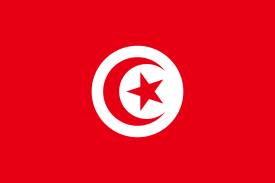 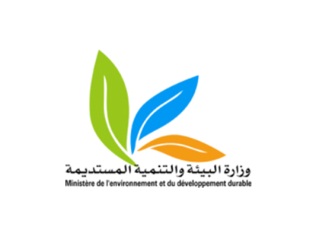 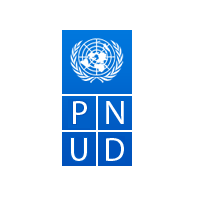 Demande d’organisation d’un évènement dans l’espace de la Tunisie lors de la COP22 (Marrakech – Maroc, 07-18 Novembre 2016)Ce dossier représente le formulaire qui devra être utilisé par les associations tunisiennes désirant déposer leur candidature pour organiser un évènement (atelier, présentation, déclaration…) dans l’espace de la Tunisie prévu durant le déroulement de la 22ème Conférence des Parties à la Convention Cadre des Nations Unies sur les Changements Climatiques qui aura lieu à Marrakech – Maroc, du 07 au 18 Novembre 2016.Les candidatures des associations s’intègre dans une approche générale visant une forte implication de tous les acteurs et partenaires à présenter leurs expériences, leurs besoins et priorités dans le domaine du changement climatique, et ce, dans le cadre des négociations internationales sous l’égide de la Convention Cadre des Nations Unies sur les Changements Climatiques.Un Programme de concertation,  de sensibilisation et d’implication destiné aux acteurs et partenaires clés a été initié, en préparation à la COP22, par le Ministère de l’Environnement et du Développement Durable avec l’appui du Programme des Nations Unies pour le Développement (PNUD).Les dossiers de demande d’organisation d’un évènement dans l’espace de la Tunisie doivent être envoyés sous version électronique à l’adresse suivante : hafedh.hentati@gmail.com, fted@hotmail.fr et zmerli_mohamed@yahoo.com Cette demande d’organisation d’un évènement dans l’espace de la Tunisie doit être transmise avant le 15 Septembre 2016Informations générales sur l’association demandeuse :Nom de l’Association : ……………………………………………………….Adresse : ………………………………………………………………………..Nom du Président : ……………………………………………………………Profession : …………………………………………………………………….Téléphone : ……………………………………………………………………..Adresse électronique : ……………………………………………………….Participation aux Conférences précédente de la Convention des Nations Unies sur les Changements Climatiques : Oui               NonSi Oui, préciser :Numéro de la COP :…………………………..Lieu et date : …………………………………….Nom du participant :………………………………Activités réalisées dans les participations précédentes : …………………………………………………………………………………………………………………………………………………………………………………………………………………………………………………………………………………………………………………………………………………………………………………………………………Principales activités réalisées en lien avec les changements climatiques :1/ …………………………………………………………………………………….2/ ……………………………………………………………………………………3/ ………………………………………………………………………………… …4/ …………………………………………………………………………………....5/ ......................... ………………………………………………………………..L’Association est-elle accréditée avec un statut d’observateur au niveau de la Convention des Nations Unies sur les Changements Climatiques : Oui               NonL’Association fait-elle partie d’un réseau régional ou international actif dans le domaine des Changements Climatiques : Oui               NonSi Oui, lequel ? ……………………………………………………………………….Fournir une brève description du réseau, ses domaines d’intervention et activités :…………………………………………………………………………………………………………………………………………………………………………………………………………………………………………………………………………………………………………………………………………………………………………………………………………Informations sur l’évènement proposé par l’association:Titre de l’évènement : …………………………………………………………………………………………………Objectif de l’évènement : …………………………………………………………………………………………………………………………………………………………………………………………………………………………………………………………………………………………………………………………………………………………………………………………………………Modération : ………………………………………………………………………………….Nombre et intitulé des interventions proposées : …………………………………………Organisme ou personne ressource assurant la modération :………………………………………………………………………………………………………………………………………………………………………………………..Intervention 1 : ………………………………………………………………………………………………….Responsable (organisme) : ……………………………………………………ou personne ressource intervenant : …………………………………………………………………………………………………..Intervention 2 : ………………………………………………………………………………………………….Responsable (organisme) : ……………………………………………………ou personne ressource intervenant : …………………………………………………………………………………………………..Intervention 3 : ………………………………………………………………………………………………….Responsable (organisme) : ……………………………………………………ou personne ressource intervenant : …………………………………………………………………………………………………..Intervention 4 : ………………………………………………………………………………………………….Responsable (organisme) : ……………………………………………………ou personne ressource intervenant : …………………………………………………………………………………………………..Date proposée de l’intervention : …………………………………………………………..Heure proposée de l’évènement : ………………………………………………………….Durée totale de l’évènement : ……………………………………………………………….Nombre estimé des participants  : …………………………………………………………….Organismes associés à l’organisation de l’évènement : ……………………………………………………………………………………………………………………………………………………………………………………………………Organismes ou parties invitées à l’évènement : ………………………………………………………………………………………………………………………………………………………………………………………………………………………………………………………………………………………………………………………………………………………………………………………………………….Préparation des outils et documents d’information sur l’évènement :L’Association demandeuse s’engera à préparer les documents et outils de communication suivants :Note conceptuelle de l’évènement   Oui        NonProgramme détaillé de l’évènement   Oui      NonPoster de présentation de l’évènement ;     Oui         NonBanderole et/ ou Roll up de présentation de l’évènement    Oui       NonL’association s’engage à bien préparer l’évènement, y compris les prises de contacts et les invitations des partenaires, intervenants et participants :   Oui      NonL’association s’engage à mettre à disposition le personnel nécessaire en vue de garantir la bonne organisation de l’évènement, y compris ce qui suit :Accueil et enregistrement des participants :  Oui     NonAnimation/modération :                                   Oui     NonElaboration des rapports de l’évènement       Oui     NonDocumentation/ couverture médiatique     Oui      NonPartager les rendus, rapports, films, PV, et toutes autres documents de synthèse de l’évènement         Oui           Non